О проведении городского конкурса«Лучший специалист по охране труда города Канаш Чувашской Республики 2015 года»	В целях реализации требований законодательства об охране труда, повышения профессионального мастерства специалистов по охране труда, развитие их творческой инициативы и новаторства, создание стимулов к совершенствованию выполняемой работы, рост престижа профессии и статуса специалистов по охране трудапостановляю:Провести 23 апреля 2015 года городской конкурс профессионального мастерства «Лучший специалист по охране труда города Канаш Чувашской Республики 2015 года». Утвердить Положение о городском конкурсе профессионального мастерства «Лучший специалист по охране труда города Канаш Чувашской Республики 2015 года» (приложение № 1).Утвердить состав комиссии по проведению и подведению итогов городского конкурса профессионального мастерства «Лучший специалист по охране труда города Канаш Чувашской Республики 2015 года» (приложение № 2).Утвердить Положение о комиссии по проведению и подведению итогов городского конкурса профессионального мастерства «Лучший специалист по охране труда города Канаш Чувашской Республики 2015 года» (приложение № 3).  Отделу информатизации администрации города Канаш (Глазову Н.С.) обеспечить опубликование данного постановления на сайте администрации города Канаш. Контроль за выполнением настоящего постановления оставляю за собой.Глава администрации города Канаш                                                                    Л.П. Иванова Приложение №1УТВЕРЖДЕНОПостановлением администрации г. Канаш Чувашской Республики от 10.04.2015г. № 455ПОЛОЖЕНИЕо городском конкурсе профессионального мастерства«Лучший специалист по охране труда г. Канаш Чувашской Республики 2015 года» Общие положения        1.1. Основными целями конкурса являются: повышение профессионального мастерства специалистов по охране труда, развитие их творческой инициативы и новаторства, создание стимулов совершенствованию выполняемой работы, рост престижа профессии и статуса специалиста по охране труда, а также привлечение внимания общественности к проблемам состояния условий, охраны труда и здоровья работающих.        1.2. В соответствии с основной целью ставятся следующие задачи конкурса: повышение эффективности и качества работы по созданию безопасных условий труда; пропаганда положительного опыта в области создания безопасных условий труда; расширение диапазона профессионального общения, распространение лучших форм и методов работы в области улучшения условий и охраны труда; поиск новых механизаторов профилактики производственного травматизма и профессиональной заболеваемости; создание банка данных лучших специалистов по охране труда города.        1.3. В конкурсе принимают участие специалисты по охране труда организаций, расположенных на территории г. Канаш Чувашской Республики, независимо от организационно-правовых норм, форм собственности и видов экономической деятельности. Стаж работы и возраст участников не ограничиваются.        1.4. Общее руководство и контроль за проведением конкурса, обеспечение награждения победителей и призеров осуществляет городская комиссия по подведения итогов конкурса (далее - комиссии), положения и составы которых утверждаются соответственно с постановлением администрации города Канаш Чувашской Республики. В состав городских комиссий могут быть включены представители администрации города Канаш Чувашской Республики, территориальных органов, федеральных органов исполнительной власти, уполномоченных на проведение государственного контроля и надзора, объединение работодателей, профсоюзов, средств массовой информации, общественных и благотворительных организаций.        1.5. Комиссия обеспечивает:- определения сроков проведения конкурса;- разработку программы, сценария проведения конкурса, критериев оценки;- определение порядка представления документов для участия в конкурсе и их регистрацию;- составление и утверждение списка участников конкурса;- подведение итогов конкурса;- награждение победителей и поощрение активных участников конкурса;- освещение в средствах массовой информации хода и итогов конкурса.II. Порядок проведения конкурса        2.1. Конкурс проводится ежегодно в соответствии с утвержденным положением о городском конкурсе.       2.2. Заявки на участие в конкурсе (приложение 1 к настоящему положению) предоставляются не позднее, чем за 2 дня до дня проведения конкурса. К заявке прилагается личная анкета участника конкурса (положение 2 к настоящему положению).       2.3. Ежегодно комиссия утверждает программу проведения конкурса и задания для участников.       Задания для участников конкурса не публикуются и являются конфиденциальными.Конверт с заданиями вскрывается во время проведения конкурса.       2.4. Участникам конкурса предлагаются:1) теоретические вопросы из разных областей знаний:- положения российского законодательных и нормативных правовых актов об охране труда;- порядок проведения аттестации рабочих мест по условиям труда с последующей сертификацией работ по охране труда;2) практические задания по расследованию несчастных случаев на производстве и профессиональных заболеваний, выявлению нарушений по охране труда, организации работ по охране труда, решению конфликтных и нестандартных ситуаций.III. Определение результатов конкурса и награждение победителей      3.1. Итоги конкурса подводит комиссия.      3.2. Победители, занявшие призовые места на первом этапе конкурса награждаются грамотами и дипломами в соответствии с решением городской комиссии.      3.3. Итоги конкурса публикуются в средствах массовой информации и размещаются на сайте администрации города Канаш Чувашской Республики.Приложение №2УТВЕРЖДЕНОПостановлением администрации г. Канаш Чувашской Республикиот 10.04.2015г. №455    Городская комиссия
по проведению и подведению итогов городского конкурса «Лучший специалист по охране труда города Канаш Чувашской Республики 2015 года»Приложение №3УТВЕРЖДЕНОПостановлением администрацииг. Канаш Чувашской Республики от 10.04.2015г. №455    ПОЛОЖЕНИЕ
о комиссии по проведению и подведению итогов городском конкурсе профессионального мастерства «Лучший специалист по охране труда г. Канаш Чувашской Республики 2015 года»I. Общие положения 1.1 Настоящее Положение определяет цель, функции, полномочия и порядок деятельности Комиссии по подведению итогов городского конкурса профессионального мастерства «Лучший специалист по охране труда г. Канаш Чувашской Республики 2015 года» (далее - комиссия).1.2. Комиссия создается для осуществления общего руководства и контроля за проведением конкурса профессионального мастерства «Лучший специалист по охране труда г. Канаш Чувашской Республики 2015 года», принятия решения о победителях и их награждении в соответствии с Положением о конкурсе.1.3. Основными принципами деятельности Комиссии являются создание равных конкурсных условий для участников, а также единство требований, объективность оценок, гласность.1.4. На комиссию возлагаются: - определения сроков проведения конкурса;- разработку программы, критериев оценки;- определение порядка представления документов для участия в конкурсе;-проведение конкурса;- подведение итогов конкурса;- награждение победителей и поощрение активных участников конкурса;- освещение в средствах массовой информации хода и итогов конкурса; - рассмотрение жалоб участников конкурса.2.Состав комиссии2.1. Состав комиссии ежегодно формирует администрация города Канаш Чувашской Республики.2.2. В состав комиссии входят: председатель комиссии – заместитель главы администрации г. Канаш ЧР по социальным вопросам – начальник отдела образования и молодежной политики;- заместитель председателя - начальник отдела социальной защиты населения г. Канаш и Канашского района КУ «Центр предоставления мер социальной поддержки» Минздравсоцразвития Чувашии (по согласованию);- секретарь – ведущий специалист-эксперт правового отдела администрации г. Канаш;- ведущий специалист-эксперт горьковского территориального отдела управления Роспотребнадзора по железнодорожному транспорту (по согласованию);- главный специалист – эксперт правового отдела администрации г. Канаш (по согласованию).2.3 Председатель комиссии:- ведет заседание комиссии и объявляет победителей конкурса;- осуществляет общее руководство и координацию действий при проведении и подведенииитогов конкурса;- утверждает протокол заседания комиссии;- принимает и рассматривает жалобы участников конкурса.2.4. Заместитель председателя комиссии замещает председателя в случае его отсутствия.2.5. Секретарь осуществляет сбор, подготовку и регистрацию необходимых документов для проведения конкурса, а также для подведения итогов конкурса, ведет протокол заседаний комиссии.3. Регламент работы комиссии3.1. Комиссия правомочна проводить свое заседание при наличии не менее 50% ее состава и принимать решения простым большинством голосов. При равенстве голосов решающим является голос председателя комиссии.3.2.Информация комиссии относительно изучения, разъяснения, оценки и сопоставления документов конкурса не подлежат разглашению участникам конкурса или иным лицам, которые не имеют отношения к этому процессу, до того момента, как будут объявлены победители конкурса.3.3 Комиссия ведет протоколы заседаний комиссии: - об утверждении программы проведения конкурса и заседаний для участников; - о рассмотрения заявок участников конкурса; - об итогах конкурса и его победителях.3.4 Протокол заседания комиссии подписывается всеми членами комиссии, принимающими в ней участие и утверждается председателем комиссии.3.5 Организатор конкурса после утверждения протокола заседания комиссии и определению победителей осуществляет их копирование (без приложений) и направляет для работы:1 экземпляр – председателю комиссии, по 1 экземпляру участникам конкурса.4. Объявления результатов конкурса4.1 Комиссия подводит итоги конкурса в соответствии с утвержденными сроками его проведения. Сроки проведения конкурса утверждаются ежегодно постановлением администрации г.Канаш по предложению комиссии.4.2.После подведения итогов комиссия объявляет его результаты на сайте администрации города Канаш.5. Право на обжалование5.1. Участник конкурса имеет право обжаловать решения, принятые комиссией, в течение 10 дней в соответствии с действующим законодательством Российской Федерации.Чаваш Республикин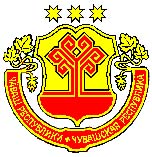 КАНАШ ХУЛААДМИНИСТРАЦИЙЕЙЫШАНУ10.04.2015 № 455Канаш хулиАДМИНИСТРАЦИЯГОРОДА КАНАШЧувашской РеспубликиПОСТАНОВЛЕНИЕ10.04.2015 № 455г. КанашДимитриева В.В.Маркелова Н.А.                                               председатель комиссии – заместитель главы администрации г. Канаш ЧР по социальным вопросам – начальник отдела образования и молодежной политики;заместитель председателя - начальник отдела социальной защиты населения г. Канаш и Канашского района КУ «Центр предоставления мер социальной поддержки» Минздравсоцразвития Чувашии (по согласованию)Осипова З.П.-секретарь - ведущий специалист-эксперт правового отдела администрации г. Канаш, секретарь комиссии (по согласованию);Члены комиссии:Члены комиссии:Члены комиссии:Лаврентьев Г.Н.Матьянова О.О.--ведущий специалист-эксперт горьковского территориального отдела управления Роспотребнадзора по железнодорожному транспорту (по согласованию); главный специалист – эксперт правового отдела администрации г. Канаш (по согласованию)